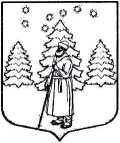 АДМИНИСТРАЦИЯ СУСАНИНСКОГО СЕЛЬСКОГО ПОСЕЛЕНИЯ
ГАТЧИНСКОГО МУНИЦИПАЛЬНОГО РАЙОНА
ЛЕНИНГРАДСКОЙ ОБЛАСТИ19.05.2022                                                                                                             № 171О внесении изменений в постановление администрации Сусанинского сельского поселения от 13.09.2017  №295«Об утверждении мероприятий по формированию комфортной городской среды на территории муниципального образования «Сусанинское сельское поселение»В  соответствии Федеральным законом от 06.10.2003 г.  № 131-ФЗ «Об общих принципах организации местного самоуправления в Российской Федерации», постановлением Правительства Российской Федерации от 10.02.2017 № 169 «Об утверждении правил предоставления и распределения субсидий из федерального бюджета бюджетам субъектов Российской Федерации на поддержку  государственных программ  субъектов Российской Федерации и муниципальных программ формирования современной городской среды», приказом Минстроя России от 06.04.2017 N 691/пр «Об утверждении методических рекомендаций по подготовке государственных программ субъектов Российской Федерации и муниципальных программ формирования современной городской среды в рамках реализации приоритетного проекта «Формирование комфортной городской среды» на 2018 — 2022 годы», приказом  Министерства строительства и жилищно-коммунального хозяйства Российской Федерации от 30.12.2020 № 913/пр, руководствуясь Уставом Муниципального образования «Сусанинское сельское поселение» Гатчинского муниципального района Ленинградской области,  ПОСТАНОВЛЯЕТ:Внести изменения в приложение 3 постановления администрации Сусанинского сельского поселения от 13.09.2017 года № 295 «Об утверждении мероприятий по формированию комфортной городской среды на территории муниципального образования «Сусанинское сельское поселение» (далее – Приложение 3), дополнив его пунктами 3.5, 3.6, 3.7, 3.8, 3.9.Настоящее постановление вступает в силу с момента опубликования в сетевой издании «Гатчинская правда.ру», подлежит размещению на официальном сайте администрации в сети «Интернет».Контроль за исполнением настоящего постановления оставляю за собой.Глава администрацииСусанинского сельского поселения                                                           К.С. Морин Приложение 3К постановлению администрацииСусанинского сельского поселенияот 19.05.2022 года № 171  Порядок предоставления, рассмотрения и оценки предложений заинтересованных лиц для включения общественной территории в муниципальную программу (подпрограмму) «Формирование комфортной городской среды» на территории муниципального образования «Сусанинское сельское поселение» на 2018-2022 годы»1. Общие положения1.1. Порядок предоставления, рассмотрения и оценки предложений заинтересованных лиц для включения общественной территории в муниципальную программу (подпрограмму)  «Формирование комфортной  городской среды годы на территории муниципального образования «Сусанинское сельское поселение» на 2018-2022» (далее – Порядок) разработан в соответствии с Правилами предоставления и распределения субсидий из федерального бюджета бюджетам субъектов Российской Федерации на поддержку государственных программ субъектов Российской Федерации и муниципальных программ формирования современной городской среды, утвержденными Постановлением Правительства Российской Федерации от 10.02.2017 № 169 (ред. от 16.12.2017) в целях вовлечения жителей в благоустройство общественных территорий Сусанинского сельского поселения, предоставления максимальных возможностей для предоставления предложений по благоустройству и дальнейшего формирования перечня общественных территорий, подлежащих благоустройству, с учетом мнения заинтересованных лиц (граждан, общественных объединений и организаций, осуществляющих деятельность на территории Сусанинского сельского поселения). Под общественной территорией следует понимать парк, сквер, набережную, пешеходную зону и другие территории соответствующего функционального значения, активно используемые жителями Сусанинского сельского поселения.1.2. Организатором приема предложений по благоустройству общественных территорий является Администрация муниципального образования «Сусанинское сельское поселение» (далее – организатор приема предложений).1.2.1  К обязанностям организатора приема предложений относится:1) Опубликование для всеобщего ознакомления на официальном сайте Администрации  муниципального образования «Сусанинское сельское поселение» перечня общественных территорий, предлагаемых к  благоустройству, и уведомления о начале приема предложений заинтересованных лиц для определения  общественных территорий, подлежащих благоустройству в первоочередном порядке (далее – предложения), в котором указывается информация о сроках, местах и способах подачи предложений;2) Проведение общественного обсуждения по перечню общественных территорий, предлагаемых к  благоустройству, в целях определения общественных территорий, подлежащих благоустройству в первоочередном порядке (при необходимости);3) Организация работы муниципальной общественной комиссии;4) Утверждение и опубликование на официальном сайте Администрации муниципального образования «Сусанинское сельское поселение» в информационно-телекоммуникационной сети «Интернет», а также в средствах массовой информации результатов приема предложений и перечня общественных территорий, отобранных для проведения рейтингового голосования.2. Условия включения общественной территории в муниципальную программу (подпрограмму)  «Формирование комфортной городской среды на территории муниципального образования «Сусанинское сельское поселение» на 2018-2022 годы»2.1. В муниципальную программу (подпрограмму)  «Формирование комфортной городской среды на территории муниципального образования «Сусанинское сельское поселение» на 2018-2022 годы» включаются наиболее посещаемые общественные территории, выявленные по результатам рейтингового голосования.2.2.  К мероприятиям по  благоустройству общественных территорий относятся:- размещение малых архитектурных форм (элементы монументально-декоративного оформления, устройства для оформления мобильного и вертикального озеленения, водные устройства, городская мебель, игровое, спортивное, осветительное оборудование), ландшафтный дизайн, устройство и ремонт твердого покрытия, и другие, в соответствии с минимальным перечнем работ и дополнительным перечнем работ;- приведение в надлежащее состояние тротуаров, скверов, парков, уличного освещения;- высадка деревьев и кустарников (озеленение);2.3. Перечень работ по благоустройству общественных территорий, а также нормативная (предельная) стоимость (единичные расценки) работ по благоустройству общественных территорий, утверждается Постановлением администрации муниципального образования «Сусанинское сельское поселение» в соответствии с нормативным правовым актом отраслевого органа исполнительной власти Ленинградской области, ответственного за реализацию приоритетного проекта «Формирование комфортной городской среды».3. Порядок проведения приема предложений3.1. В срок не менее  7 календарных дней после опубликования информации, предусмотренной подпунктом 1 пункта 1.2.1. настоящего Порядка, заинтересованные лица осуществляют подачу предложений. Прием предложений должен быть завершен не позднее 01 марта текущего года. Заинтересованным лицам предоставлена возможность подать предложение в отношении общественных территорий из перечня, сформированного Администрацией муниципального образования «Сусанинское сельское поселение» или предложить альтернативную территорию.3.2. Гражданин, юридическое лицо вправе подать предложение, заполнив заявление по форме, установленной приложением к настоящему Порядку и направив его организатору конкурса по почте в электронной форме с использованием электронных средств коммуникации – mo-ssp@mail.ru, либо передать при личном приеме  по адресу: Ленинградская область, Гатчинский район, пос. Сусанино, петровский пр.,д. 20, каб. №7, понедельник-пятница с 09.00 до 13.00 и с 14.00 до 17.00.3.3. По окончании приема предложений  муниципальная общественная комиссия, оценивая в совокупности поданные голоса за каждую территорию, определяет территории общего пользования, отобранные для проведения  рейтингового голосования. На рейтинговое голосование выносится две общественные территории, по которым  поступило наибольшее количество предложений. 3.4. Решение комиссии, оформленное в виде протокола, направляется Главе администрации муниципального образования «Сусанинское сельское поселение» и подлежит размещению на официальном сайте Администрации муниципального образования «Сусанинское сельское поселение» в информационно-телекоммуникационной сети «Интернет» в течение 5 рабочих дней со дня завершения приема предложений. 3.5. При организации процесса вовлечения граждан, их объединений и иных лиц в решение вопросов развития городской среды Администрация муниципального образования «Сусанинское сельское поселение» распределяет функции и зоны ответственности участников вовлечения на всех этапах реализации проекта развития территории.3.6 При разработке проекта развития территории Администрация муниципального образования «Сусанинское сельское поселение» сопровождает планирование процесса вовлечения граждан, их объединений и иных лиц на всех стадиях реализации проекта с целью определения степени и формата участия на каждом этапе реализации проекта, а также планирования ресурсов, необходимых для организации вовлечения.3.7 На этапе планирования процесса вовлечения граждан, их объединений и иных лиц Администрация муниципального образования «Сусанинское сельское поселение» определяет цель вовлечения, задачи вовлечения, этапы вовлечения, предмет (проблемы) для обсуждения, форматы вовлечения для каждого этапа, возможность применения дистанционных форматов вовлечения, ожидаемый результат по каждому этапу (задаче), общий результат.3.8. В целях систематизации процесса вовлечения граждан, их объединений и иных лиц Администрация муниципального образования «Сусанинское сельское поселение» составляет поэтапный график планирования и принятия решений, который содержит открытую часть, представляемую всем участникам вовлечения, и закрытую часть, доступную организаторам процесса вовлечения. Инициатором и организатором вовлечения является Администрация муниципального образования «Сусанинское сельское поселение».3.9. Для каждого этапа процесса вовлечения определяется планируемый результат, предмет обсуждения с гражданами для каждой целевой группы, перечень мотиваций участия в вопросах развития городской среды в отношении каждой целевой группы, возможную степень влияния результатов вовлечения на принимаемые решения, форматы участия (личное присутствие или участие в электронной форме, с использованием информационно-телекоммуникационной сети "Интернет") для каждой целевой группы, способы выражения мнения участниками вовлечения, формат коммуникаций граждан между собой и с организаторами процесса вовлечения, информация, необходимая участникам вовлечения для участия в обсуждении и принятия решений, порядок информирования каждой целевой группы о влиянии участия в процессе вовлечения на принимаемые решения.